Лексическая тема: «Первоцветы»Побеседуйте с ребенком о том, какие изменения произошли в природе весной, какие цветы появились.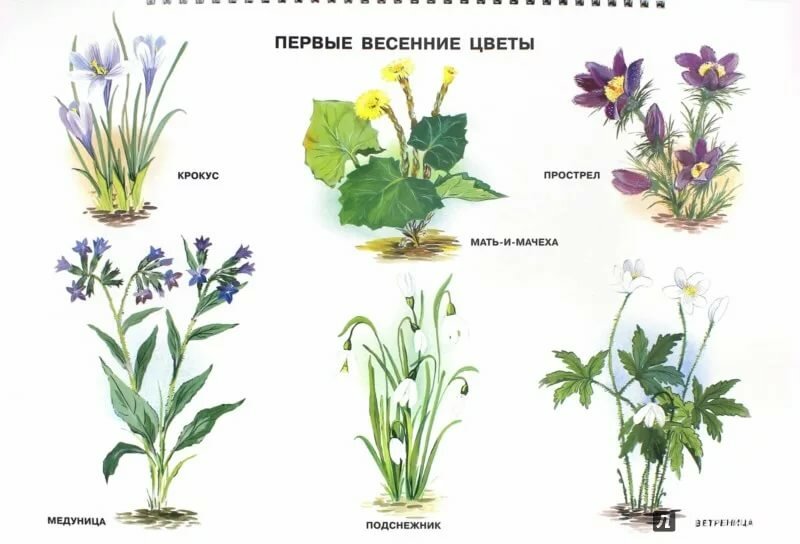 

2. Уточните, как называются первые весенние цветы.


3. Рассмотрите цветок (любой) и спросите ребенка о строении: корень, стебель, лист, цветок.

4. Учите узнавать первоцветы на картинке и в природе.

5. Упражнение "Чей лист, чей цветок". В ходе выполнения упражнения желательно использовать для узнавания живые цветы.


6. Упражнение "Посчитай" на согласование числительных с существительными.

Один одуванчик, 2 ..., 3 ..., ...
Один ландыш, 2 ..., 3 ..., ...
Одна незабудка, 2 ..., 3 ..., ...
Одна мать-и-мачеха, 2 ..., 3 ..., ...

7. Упражнение "Подбери признак" на согласование прилагательных с существительными.

Одуванчик (какой?) ...
Незабудки (какие?) ...
Мать-и-мачеха (какая?) ...
Ландыш (какой?) ...

8. Упражнение "Какой запах?" - учимся образовывать прилагательные от существительных с помощью суффиксов.

Пахнет ландышами - запах (какой?) ландышевый.
Пахнет одуванчиками - запах (какой?) ...
Пахнет незабудками - запах (какой?) ...
Пахнет мать- мачехой - запах (какой?) ...

9. Упражнение "Чем пахнет в воздухе?" на употребление существительных в творительном падеже единственного и множественного числа.

В воздухе пахнет ландышем, ландышами.
В воздухе пахнет одуванчиком, одуванчиками.
И так далее.

10. Упражнение "Один - много" на употребление существительных в родительном падеже множественного числа.

Одна незабудка - много незабудок.
Один ландыш - много ...
Один одуванчик - много ...
Одна мать-и-мачеха - много...

11. Развитие слухового внимания и слуховой памяти.
Прослушать стихотворение и назвать первоцветы, которые встречаются в стихотворении.
Цветы
Колокольчик и левкой, георгин, шар золотой,
Василек, ромашка, астры, ландыш с запахом прекрасным,
Мак, тюльпан, табак душистый, одуванчик золотистый,
Роза, мальва и ирис, незабудка и нарцисс.
Хорошо запомни ты, как называются цветы.
